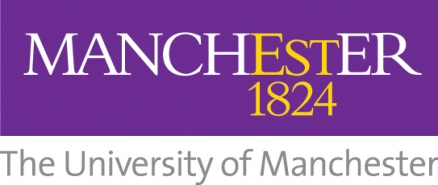 Mitchell Centre for Social Network AnalysisJoining the Dots: Music and Social NetworksA Sociological Review/Mitchell Centre Symposium 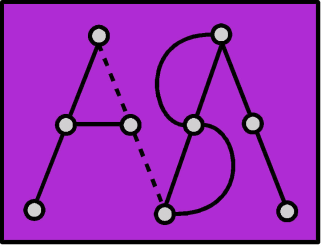 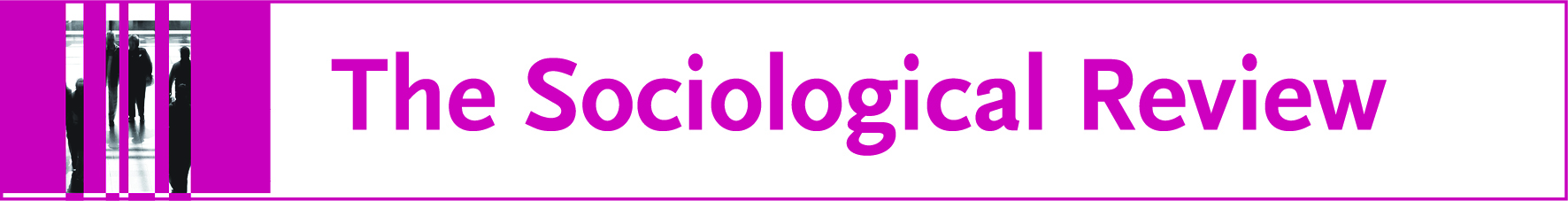 Joining detailsWhen: 16 – 18 JuneWhere:  The Boardroom,               2nd Floor, Arthur Lewis Building              University of ManchesterTHIS EVENT IS FREE BUT PLACES ARE LIMITED AND BOOKING IS ESSENTIAL. TO BOOK A PLACE PLEASE E-MAIL rachel.emms@postgrad.manchester.ac.ukTuesday 16 June1.30 – 2.00 Intro – Nick Crossley2.00 – 3.30 Papers: Session One3.30 – 3.45 Break3.45 – 5.00  Classics Revisited I: EthnographyThere will be two sessions in the symposium where authors of classic studies offer short reflections on those studies. The format is up to them but they will perhaps reflect upon methodology, findings, what they might do differently now and what they imagine has changed in the field. There will also be plenty of time for questions and discussion, so why not re-read the books and come prepared! The first of these sessions focuses upon ethnographic work and the authors are:Sara Cohen (Dept of Music, University of Liverpool) Rock Culture in Liverpool (1991, Oxford University Press) Paul Hodkinson (Sociology, University of Surrey) Goth (2002, Oxford, Berg)Wednesday 17 June10-11.30 Papers Session Two11.30 – 11.45 Break11.45 – 1	Roundtable and Collective Discussion		The Collective Life of Music After Subculture: Scenes, Worlds, Fields and NetworksThere is a strong emphasis upon networks in this symposium. This session will widen the lens a bit by exploring the broader ways in which we can theorise the collective context of music making and consumption, particularly in light of recent critiques of the subculture concept (which once enjoyed a central position in sociological understandings of these matters). The point is to have a discussion that all participants at the symposium join in. To get things going, however, we have assembled two key contributors to recent debates in the area:Rupa Huq (Sociology, Kingston University)Pete Martin ((formerly) Sociology, The University of Manchester)1-2 Lunch2- 3.30 – Papers, Session Three3.30 – 3.45 Break3.45 – 5.15 Papers, Session FourThursday 18 June10 – 11.00 Papers, Session Five11.00 – 11.15 Break11.15- 12.15 Papers, Session Six12.15 – 12.30 Break12.30 – 1.45 Classics Revisited II: Historical ApproachesWe round off the symposium with our second ‘Classics Revisited’ session. The format of the session will be broadly the same as for the first session but this time the focus is upon historically based research. Our speakers and studies are:Tia DeNora (Sociology, Exeter University) Beethoven and the Construction of Genius (1995, University of California Press. George McKay (Film, Television and Media, University of East Anglia) Circular Breathing  (2005, Duke University Press)Read ‘em and be ready!!Daniel AllingtonArts and Cultural Industries, UWE Bristol'The valuing of electronic music: peer esteem and symbolic production in a social network'Mark TaylorSociology, University of SheffieldEveryday participation and cultural value in DIY musicAllan WatsonGeography and Environment, Staffordshire UniversityMapping global urban networks of music production through social network analysisNick CrossleySociology, The University of ManchesterPunky Reggae Party: the Rise and Fall of Two ToneRachel EmmsSociology, The University of ManchesterThe declining UK underground metal scene?Paul Widdop and Peter MillwardLeeds Beckett and Liverpool John Moores UniversitiesThe Rise of Brit PopPaula GuerraKISMIF Project, University of PortoPassion Nodules: the social network space of Portuguese alternative rock (1980–2010)Monika SchoopMusicology, University of Cologne'It's really down to who you like and to who likes you!': Musical Diversity and Networks in Metro Manila's Independent Scene.Fay HieldMusic, Sheffield UniversityTransmitting Musical Heritage: Co-production and collaboration within three community music groups in SheffieldKarl Spracklen, Steve Henderson, Dave Procter, Paul WiddopCarnegie Faculty, Leeds Beckett UniversityImagining the Scene and the Memory of the F-Club: Talking about Lost Punk and Post-Punk Spaces in LeedsDominic DeaneSociology, The University of Manchester‘Gangs of New Yorkshire’: Organising post-industrialism in 2000s LeedsEmilia BarnaSociology and Communication, Budapest University of Technology and EconomicsNetworks of friendship and creativity: online and offline music scenes in Liverpool and BudapestPaula Guerra, Tânia Moreira, Hélder Alves, Ana OliveiraPaula Guerra, Tânia Moreira, Hélder Alves, Ana OliveiraKISMIF Project, University of PortoKISMIF Project, University of PortoApril Vertigo. The social network of the Portuguese punk movement (1977-2015)Joe WatsonSocial Statistics, The University of ManchesterSocial Statistics, The University of ManchesterCalifornia Über Alles: The Evolution of Hardcore Punk in the USA 1979-1986California Über Alles: The Evolution of Hardcore Punk in the USA 1979-1986Siobhan McAndrewSociology, Bristol University'How the Cambridge Apostles Built British Opera' Susan O’SheaSociology, The University of ManchesterAre some festivals more equal than others: Can profiling performer gender in UK music festivals reveal equality networks? 